Drop Field 3x3 2x 45° IP44 / Drop Field 3x3 Q 2x 45° IP44Deckeneinbauleuchte mit leicht gerundeter oder quadratischer Frontblende aus Stahlblech, alle sichtbaren Oberflächen pulverbeschichtet in Eloxalsilber, RAL 9016 FS verkehrsweiss oder RAL 9005 FS tiefschwarz, andere RAL- oder NCS Farben auf Anfrage gegen Aufpreis möglichLeuchtenkörper aus Aluminium eloxiert in entsprechendem thermischem Design für optimales Temperaturmanagement der LeuchteAusführung mit keramisch bedrucktem Schutzglas (ESG), mit Frontblende verklebt, für Schutzart IP44 Abmessung: 144x144 mm, Höhe 35mm, Einbautiefe von Konvertertyp abhängigLED Platinen:Mid-PowerLEDs auf Leiterplatte mit Aluminiumkern für optimales Wärmemanagement des LichteinsatzesLichtfarbe: 2700K, 3000K oder 4000K; Farbwiedergabe: CRI>90
Farbselektion SDCM-3 Ellipse (MacAdam 3 Step) für Farbgleichheit des abgestrahlten Lichts und konstante Farbtemperatur, Lichtstromerhalt: L80 - 50.000hBetrieb mit Konstantstromquelle, Nennstrom 500mAReflektortechnik:9x Freiformfacettenreflektor 2x 45° mit hochreflektierendem Aluminium bedampftLichtquelle: 4 Midpower LEDs / Reflektor, in optimaler Brennlage positioniertLeuchtenwirkungsgrad direkt: 	96%
LED Lichtstrom direkt: 255 – 300 lm / Lichtpunkt
Nutz-Lichtstrom direkt: 245 – 288 lm / Lichtpunkt (ohne Schutzglas)Gesamt-Nutz-Lichtstrom: 2.205lm – 2.590lm (ohne Schutzglas)Vorwärtsspannung: Uf = 36VAnschlussleistung ohne Betriebsgerät: 18WLED Lichtstrom und Leistung je nach verfügbarer Selektion +/- 10%
Toleranz Lichtfarbe +/- 150KReflektor in Echt-Gold-Beschichtung auf Anfrage gegen Aufpreis lieferbar,
daraus resultierende Reduktion der Farbtemperatur (CCT) der LED ~ 300KLichtverteilungskurve ohne Schutzglas
Freiformfacettenreflektor 2x45°:Polardiagramm: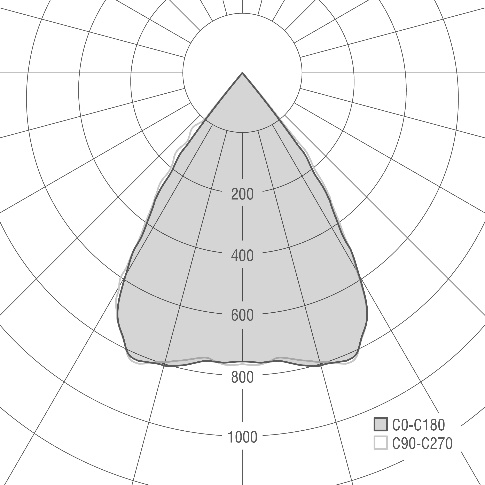 Lichtstärketabelle:Blendungsbegrenzung nach EN 124646-1L65<1500 cd/m² und UGR < 19 für bildschirmarbeitsplatztaugliche BeleuchtungBeleuchtungsstärkeverteilung mit kontinuierlichem Verlauf ohne Struktur- oder FarbabbildungBetriebsgeräteeinheitLED Konverter schaltbar oder DALI dimmbar als Deckeneinwurfgerät, schalt- und steuerbar über Casambi auf Anfrage gegen Aufpreis möglichSekundärseitig mit Stecker für werkzeuglose MontageSchnittstelle zum Elektrogewerk: primärseitige Anschlussklemme im LED KonverterMöglicher Hersteller:				Artluce Produktions GmbHTyp: 
drop field 3x3 IP44
code: 657P3x2-5, 657P3x2-6, 657P3x2

od. drop field Q 3x3 IP44
code: 657P3x2-Q-5, 657P3x2-Q-6, 657P3x2-Qx…		2 = CCT 2700K
			3 = CCT 3000K
			4 = CCT 4000KArtikelnummern:Drop Field 3x3, Ausstrahlwinkel: 2x 45°, UGR<19, leicht gerundete FrontblendeDrop Field 3x3 Q, Ausstrahlwinkel: 2x 45°, UGR<19, quadratische FrontblendeStand 12.06.23 - Änderungen vorbehaltenGammaC 0°C 15°C 30°C 45°C 60°C 75°C 90°0.0°754 754 754 754 754 754 754 5.0°754 751 748 748 750 753 755 10.0°754 750 749 750 756 763 767 15.0°777 768 759 759 767 780 789 20.0°802 789 783 771 766 784 802 25.0°746 758 768 764 750 744 743 30.0°618 639 685 721 672 612 589 35.0°383 412 491 562 455 358 331 40.0°225 258 293 295 241 188 182 45.0°0,87 3,05 44 113 28 0,91 0,01 50.0°0,01 0,01 0,29 0,01 0,01 0,01 0,01 55.0°0,01 0,01 0,01 0,01 0,01 0,01 0,01 60.0°0,01 0,01 0,01 0,01 0,01 0,01 0,01 65.0°0,01 0,01 0,01 0,01 0,01 0,01 0,01 70.0°0,01 0,01 0,01 0,01 0,01 0,01 0,01 75.0°0,01 0,01 0,01 0,01 0,01 0,01 0,01 80.0°0,01 0,01 0,01 0,01 0,01 0,01 0,01 85.0°0,01 0,01 0,01 0,01 0,01 0,01 0,01 90.0°0,01 0,01 0,01 0,01 0,01 0,01 0,01 Werte in cd/klmWerte in cd/klmGrauWeissSchwarzNDDALICasambi657P322-5-6-ND-DA-CA657P332-5-6-ND-DA-CA657P342-5-6-ND-DA-CAGrauWeissSchwarzNDDALICasambi657P322-Q-5-6-ND-DA-CA657P332-Q-5-6-ND-DA-CA657P342-Q-5-6-ND-DA-CA